Розничная торговля продовольственными товарамиПрактическое занятие Тема: Изучить упаковку и маркировку различных видов продовольственных товаров (данные оформить в таблицу)Цель работы: ознакомиться с основными видами и функциями маркировки Задачи: изучить маркировку упаковки, изучить основные требования к маркировке товаров, ознакомиться с законодательной и нормативной базой. Теоретическая частьУпаковка - включает тару, в которую помещается продукция, этикетку и вкладыши.Тара - основной элемент упаковки, представляющий собой изделие для размещения и пространственного перемещения продукции.Классификация тары и упаковки:1. По назначению: потребительская упаковка (внутренняя) - это флаконы и тубы, коробки, пакеты, банки и транспортная (внешняя) - это ящики, бочки, мешки. 2. По применяемым материалам: деревянная, картонно-бумажная, металлическая, полимерная, стеклянная, керамическая, полиметаллическая, текстильная, комбинированная и др.3. По функциональному предназначению: потребительская, производственная, транспортная. Отдельная группа - тара-оборудование как специальный упаковочный комплекс, предназначенный для размещения, транспортирования, временного хранения и непосредственной продажи из него товаров.4. По размерам: крупная и мелкая.5. По кратности использования: разовая (для однократного использования), возвратная (бывшая в употреблении и используемая повторно) и многооборотная (многократное использование). Возвратная тара отличается от многооборотной прочностными показателями и организационно-юридическими условиями сдачи и возврата для очередного использования.6. По качеству конструктивного исполнения (по способности сохранять свою форму): жесткая (не меняет своих форм и размеров - ящики из древесины, фанеры, шпона, гофрированного и сплошного картона, а также комбинированные; фляги, бидоны; бутыли стеклянные), полужесткая (менее устойчива и может частично менять свою форму) и мягкая (теряет свою форму после освобождения из-под продукта - тара из бумаги, искусственные и синтетические пленки).7. По способности противодействовать проникновению воздуха и влаги: герметичная (сборная банка цилиндрической и фигурной формы, штампованная банка и др.; разновидности герметичной тары - пыле-, свето-, жиро, газо- и паронепроницаемая тара) и негерметичная.8. По конструктивному исполнению: неразборная, разборная, складная и разборно-складная.9. По наличию крышки или другого укупорочного средства: закрытая и открытая.10. По соединению: плотная (детали соединены между собой без просветов) и решетчатая (с заданными просветами).11. По функциональному назначению и особенностям конструктивных исполнений: изотермическая (внутри которой в течение определенного времени сохраняется заданная температура), изобарическая (внутри которой в течение определенного времени сохраняется заданное давление), аэрозольная (это изобарическая тара с распылительным клапаном, придающим продукции при ее потреблении аэрозольное состояние).12. По принадлежности и условиям использования: производственная, инвентарная, складская.13. По составному элементу: каркасная, стоечная, ящичная, сетчатая, коническая и другие.14. По характеру предназначения: универсальная (применяется для самого широкого перечня продукции) и специализированная (применяется для конкретной, с учетом ее формы и условий хранения и перевозки продукции).Существует штабелируемая упаковка, которая позволяет укладывать продукцию одну на другую несколькими рядами в устойчивый штабель с учетом ограничений по высоте и весу штабелирования, которые указаны на ней; и нештабелируемая. Существует также упаковка, называемая мерной и хозяйственно-бы-товой.Современные упаковки:Вакуум-упаковка - герметичная потребительская упаковка, в которой за счет отсоса воздуха создано давление ниже атмосферного.Пюр Пак, Тетра Пак, Тетра Брик и др. - потребительская тара из коробочного картона с полиэтиленовым покрытием со сварным продольным швом и прямоугольным дном. После заполнения продуктом верх сваривается в виде лепестковой складки по ширине коробки. Рекомендуется для молочной продукции, соков и т.д.Бутылки ПЭТФ из полиэтилентерафтолата различной вместимости, формы и окраски. Рекомендуется для жидких пищевых продуктов.Ламистер - алюминиевая фольга, склееная с полипропиленом, используется для кулинарной продукции, изготавливаются банки для пресервов и консервов.Алюминиевая фольга с лаковым покрытием - упаковывают плавленые сыры, животные жиры и др.Алюминиевая фольга в комбинации с бумагой - обладает большой механической прочностью и низкой ароматопроницаемостью, благодаря чему используется для упаковки чая и других ароматических продуктов.Требования к различным видам упаковки и тары:1. требования безопасности:- защита товара от физико-химических и механических воздействий;- экологическая безопасность и возможность рециркуляции и регенерации вышедшей из потребления упаковки.2. требования маркетинга и торговли:- сохранность и транспортабельность всех видов продукции;- рациональное использование габаритов и грузовместимости транспортных средств и складских помещений;- возможность применения средств комплексной механизации при погрузочно-разгрузочных работах;- повышение качественного уровня организации торговли;- максимальная информация потребителя о свойствах продукта, условиях его применения, особенностях хранения, перевозки и пр.;Функции тары и упаковки:Упаковка как емкость для продукта.Защитная функция - защита товара от физико-химических и механических воздействий.Многофункциональное использование.Информационная функция - информация потребителя о свойствах продукта, условиях его применения, особенностях хранения, перевозки и пр.При проведении товароведной экспертизы обращают внимание на вид тары, состояние упаковки и маркировки продукта, которые определяют путем визуального осмотра.Маркировка - нанесение знаков, надписей и рисунков на товар или упаковку для их описания и указания способов перевозки, обработки и хранения.В законе РФ «Об упаковке и маркировке потребительских товаров, реализуемых в сфере торговли и услуг» дано следующее определение маркировки - это текст, условные обозначения или рисунок, нанесенные на упаковку или на товар, предназначенные для идентификации товара или отдельных его свойств, для доведения до потребителя информации об изготовителях, количественных и качественных характеристиках товара.Маркировка любого товара регламентируется соответствующим ГОСТом или ТУ на конкретную продукцию, ГОСТ 14192-96 «Маркировка грузов», законом РФ «О защите прав потребителя».Классификация маркировки по основным функциям:Отправительская: указывается в виде дроби: в числителе номер места и знак отправителя, в знаменателе - число мест в партии. Также указывается наименование отправителя и получателя и т.д.Транспортная: применяется при использовании бочек, ящиков, мешков, контейнеров, фляг и наносится перевозчиком. Может содержать манипуляционные знаки.Специальная.Товарная.Также условно всю информацию, выносимую на маркировку под-разделяют:на основополагающую информацию - наименование товара, наименование предприятия-изготовителя, адрес;потребительскую информацию - масса нетто или объем, дата производства, срок хранения, условия хранения, состав сырья, пищевая и энергетическая ценность, рекомендации по использованию, согласованность с МЗ РФ.специальную информацию - номер документа, штрих-код, торговая марка предприятия, знак соответствия.Функции маркировки:Информационная.Идентифицирующая.Эмоциональная.Товарная маркировка может быть производственной и торговой. Производственная маркировка (наносится производителем) это текст, условные обозначения или рисунок, нанесенные на товар или упаковку. Носителями производственной маркировки являются этикетки, вкладыши, ярлыки, бирки, кольеретки, штампы, клейма, контрольные ленты и т.д.Требования к производственной маркировке:- доступность;- достоверность;- достаточность;- наглядность;- однозначность текстовых объяснений или рекомендаций;- четкость текстовых пояснений;- стойкость к атмосферным явлениям;- практичность нанесения.Торговая маркировка - это текст, условные обозначения или рисунок, нанесенные продавцом или изготовителем на товарные или кассовые чеки, упаковку или товар. Носителями являются: ценники, товарные и/или кассовые чеки. Отличие от производственной маркировки: выполнение идентифицирующей функции о факте продажи товара и его продавце, без расшифровки информации о самом товаре.Требования к торговой маркировке регламентируются нормативными актами: «Правила продажи отдельных видов товаров», «Положение о применении контрольно-кассовых машин», «Правила оформления ценников».Информационные знаки:Информационный знак - это условные обозначения, предназначенные для идентификации отдельных или совокупных свойств товара. Наносится на упаковку или товар, легко узнаваем, нагляден.Виды:- товарные знаки - специальное обозначение, с помощью которого можно отличить товары и услуги одних фирм от товаров и услуг других фирм. Разработка, утверждение и применение товарного знака регулируется Законом РФ «О товарных знаках, знаках обслуживания и наименование мест происхождения товаров» (.). Торговая марка и образ, если выносятся на маркировку товара, должны быть зарегистрированы в международном реестре и защищены юридически.тм или ® - торговая марка зарегистрирована;© - товарный знак является собственностью фирмы (купля технологии); - товарный знак запатентован.- знаки соответствия - знаки, подтверждающие соответствие маркированной им продукции установленным требованиям стандарта, других НД. Разрешение или лицензия на использование знака соответствия выдается органом по сертификации в установленном порядке. В зависимости от сферы применения различают национальные и транснациональные знаки соответствия.Национальный знак соответствия - знак, подтверждающий соответствие требованиям, установленным национальными стандартами или другими нормативными документами. Он разрабатывается, утверждается и регистрируется национальным органом по сертификации.В России утвержден общий знак соответствия системы ГОСТ Р, его размеры и символы регламентируются ГСТ Р 50460-92 «Знаки соответствия при обязательной сертификации». Под знаком соответствия ставится код органа по сертификации, например, АЮ19.Во многих странах также применяют национальные знаки соответствия стандартам: в Германии - DIN, в Австрии - ONORM, во Франции - NF, в Польше - B, в России - РСТ.Транснациональные знаки соответствия - знаки, подтверждающие соответствие требованиям, установленным региональными стандартами (странами определенного региона). Например, знак «СЕN» - Европейского комитета по стандартизации, «CENELEC» - Европейской электротехнической комиссии.- комплексные знаки - предназначены для информирования о применяемых пищевых добавках.Е - пищевая добавка, BIO - биологически активная добавка.- размерные знаки - для обозначения количественных характеристик товара или физических величин. На пищевых продуктах: e - чистый вес (масса нетто) или объем продукта, s,m,x,l - для обозначения размера одежды.- эксплуатационные знаки - о правилах эксплуатации, способах ухода и наладки товаров.- манипуляционные знаки - о способах обращения с товаром, наносятся на транспортную тару. Их символика регламентируется ГОСТ 14192 «Маркировка грузов».- предупредительные знаки - для обеспечения безопасности потребителя и окружающей среды при эксплуатации потенциально-опасных товарах. - Хрупкое. Осторожно.;  - Верх.- экологические знаки - для информации об экологической чистоте товаров или экологически безопасных способах эксплуатации, использования и утилизации.Домашнее задание:Студентам выбирает различные виды упаковки продовольственных товаров (3 продуктов питания). Предлагается изучить потребительскую маркировку продукта, а сделанные выводы о соответствии информации требованиям соответствующих стандартов, ее достаточности и доступности, полученные результаты оформить в виде таблицы:Практическое занятие Тема: Сделать сравнительный анализ калорийности продуктов и вывод в соответвии с принципами рационального питанияЦель работы: Ознакомиться с условиями обеспечения рационального питания и нормами физиологических потребностей в пищевых веществах и энергии для различных групп населения и методами оценки питания по энергетической ценности и составу продуктов. Научиться определять суточный расход энергии человека.Оснащение рабочего места: конспект, тетрадь для практических работ, дидактический материал, учебник основы безопасность жизнедеятельности.Основные теоретические положения.Рациональное питание — это питание здорового человека, направленное на профилактику алиментарных сердечно-сосудистых, желудочно-кишечных, аллергических и других заболеваний.Рациональное питание должно соответствовать энергетическим затратам организма (количественная сторона питания), восполнять его потребность в пищевых веществах — белках, жирах, углеводах, витаминах, минеральных солях и микроэлементах (качественная сторона питания). При этом пищевые вещества должны поступать в организм в определенных, наиболее благоприятных соотношениях (сбалансированность питания).Обязательным условием рационального питания является соблюдение режима питания, т.е. правильного распределения пищи между отдельными приемами, а также прием ее в установленное время с соблюдением определенных интервалов. Объем пищи должен создавать ощущение насыщенности.Перечень вопросов для допуска к практическому занятию:Что такое рациональное питание?Каким требованиям должно соответствовать рациональное питание?Правила здорового питания?Практические задания и рекомендации по их выполнениюВыполнение заданий необходимо начинать с изучения теоретического материала, руководствуясь вышеуказанной литературой и методическими материалами. Перед выполнением работы необходимо актуализировать основные понятия, приведенные в методических указаниях и учебной литературе.Задание 1. Изучение основных положений организации рационального питания и методов его гигиенической оценки.а) Оцените свой суточный рацион с точки зрения рационального питания.б) Определить оптимальный вес по формуле в зависимости от возраста.Масса тела = 50 + 0,75 (Р - 150) + (В - 20) : 4Р – рост; В - возраст в годах.(Сделать выводы).Задание 2. Изучение физиологических норм питания для различных групп населения.а) Используя таблицы выписать нормы физиологических потребностей в белках, жирах, углеводах, минеральных веществах и витаминах в зависимости от возраста и пола.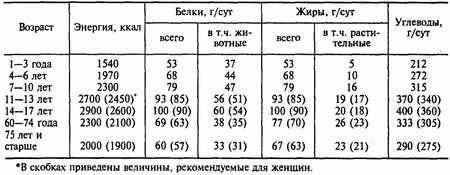 Задание 3. Освоение методики расчета суточного расхода энергии с учетом данных хронометража различных видов работы в течение рабочего дня.а) Используя таблицу определить свой суточный расход энергии.(Сделать выводы).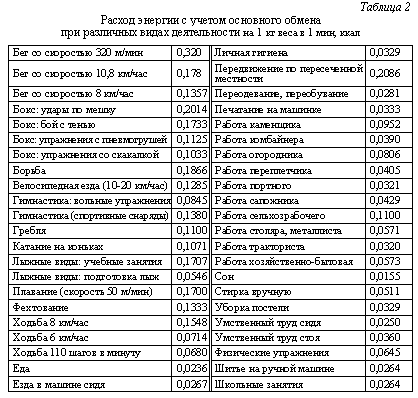 Внести в таблицу в порядке очередности виды деятельности, осуществленной в течение предыдущих суток, начиная с утра (таблица 1, столбец 1).Указать временной интервал выполнения каждого вида работы (таблица 1, столбец 2).Рассчитать продолжительность выполнения каждого вида работы (таблица 1, столбец 3).Расход энергии на 1 кг веса за 1 мин (4 колонка таблицы 1) определить по данным таблиц 2 и 3 в соответствии с видом деятельности.Умножить суммарную цифру энергозатрат (5 колонка таблицы 1) на массу тела, таким образом, получив суточный расход энергии.С учетом существования неточностей в расчетном методе к полученной цифре следует добавить 15 % (неучтенные энергозатраты) от суточного расхода. Для этого значение, полученное в п. 5, необходимо умножить на 0,15, а затем суммировать значение суточного расхода энергии и неучтенные энерготраты.Внесите данные в таблицу итогового протокола занятияПредмет Розничная торговля непродовольственными товарамиТема: Практические занятие Тема: Составить таблицу «Виды потребительских свойств и факторов непродовольственных товаров»  Цель: изучить потребительские свойства непродовольственных товаров; изучить факторы, влияющие на потребительскую стоимость непродовольственных товаров ухудшение качества. Материальная база: Классификатор ВКГ ОКП, Товарный словарь РФ,  Справочник товароведа непродовольственных товаров. Книги 1 и 2, ПК, программа 1:С ПредприятиеЗадание 1 Рассмотреть воздействие факторов (три группы: физико-химические, механические, биологические), изменяющих потребительские свойства  непродовольственных товаров при транспортировании, хранении и использовании.Задание 2. Составить схему потребительских свойств и факторов непродовольственных товаров. (пример представлен на рисунке 1)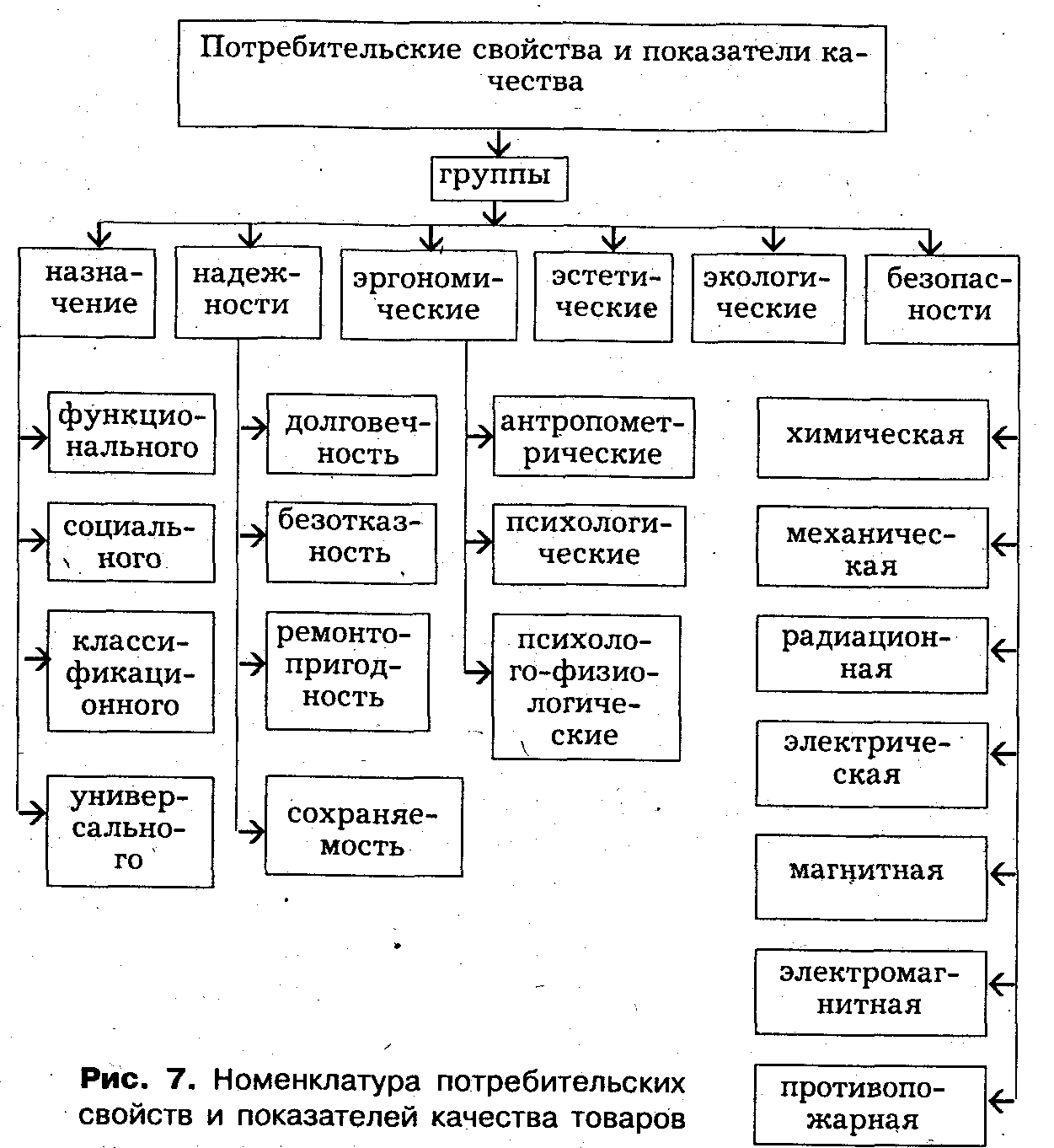 Контрольные вопросы:Назовите факторы, влияющие на качество непродовольственных товаров?Что понимают под принципами  товароведения: безопасность, эффективность, совместимость, взаимозаменяемость и систематизация?Практические занятие Тема: Прочитать маркировочное обозначение на образцах непродовольственных товаров и проверить штриховой код по контрольной цифре товаровЦели работы: по штриховому коду на маркировке товара научится определять страну происхождения товара; научится определять контрольное число штрихового кода при помощи алгоритма расчета, делать вывод о подлинности товараМатериальная база: Классификатор ВКГ ОКП, Товарный словарь РФ,  Справочник товароведа непродовольственных товаров. Книги 1 и 2, ПК, программа 1:С ПредприятиеЗадание 1. Определите страну происхождения товара по штриховому коду: подготовьте по три образца продовольственных и непродовольственных товаров в индивидуальной упаковке; изучите структуру штрих кода (рис. 1.1) и занесите в тетрадь по аналогии с рис. 1.1. структуру одного из образцов товаровШтрих-код (баркод или barcode) - это графическая метка, в которой по определенным правилам закодирована информация, как правило, это алфавитно-цифровой код- идентификатор. Штрих-код создают таким образом, чтобы эту информацию впоследствии можно было прочитать электронным устройством - считывателем штрих-кода. Кроме того, по штриховому коду можно определить страну происхождения товара. В нашей стране и в Европе наибольшее распространение получил штрих-код EAN13(приложение 1). определите страну происхождения товара на шести образцах и данные занесите в табл. 1.1, сравните полученный результат с указанной информацией на маркировке. Сделайте вывод. Штрих-код, нанесенный на этикетку, может не соответствовать стране изготовителю, заявленному на упаковке, причин для этого может быть несколько:9 фирма могла быть зарегистрирована и получить код не в своей, а в той стране, куда направлена основная часть экспорта, производимой ею продукции; товар может быть изготовлен на дочернем предприятии; товар мог быть изготовлен в одной стране по лицензии фирмы из другой страны; учредителями предприятия-производителя являются несколько фирм из различных государств. 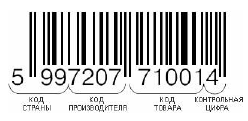 Таблица 1.1. Определение страны происхождения товаров по штриховому коду Штрих-код (баркод или barcode) - это графическая метка, в которой по определенным правилам закодирована информация, как правило, это алфавитно-цифровой код-идентификатор. Штрих-код создают таким образом, чтобы эту информацию впоследствии можно было прочитать электронным устройством - считывателем штрих-кода. Кроме того, по штриховому коду можно определить страну происхождения товара. В нашей стране и в Европе наибольшее распространение получил штрих-код EAN13(приложение 1). определите страну происхождения товара на  шести образцах и данные занесите в табл. 1.1, сравните полученный результат с указанной информацией на маркировке. Сделайте вывод.   Штрих-код, нанесенный на этикетку, может не соответствовать стране изготовителю, заявленному на упаковке, причин для этого может быть несколько: фирма могла быть зарегистрирована и получить код не в своей, а в той стране, куда направлена основная часть экспорта, производимой ею продукции; товар может быть изготовлен на дочернем предприятии; товар мог быть изготовлен в одной стране по лицензии фирмы из другой страны; учредителями предприятия-производителя являются несколько фирм из различных государств. Задание 2.    Определите подлинность товара по контрольному числу: Последняя цифра штрихового кода - контрольная, применяется для проверки правильности предшествующих 12 цифр. Для проверки штрих-кода следует провести вычисления: (пример для кода 4600104008498). 1) Сложить цифры, стоящие на четных позициях: 6 + 0 + 0 + 0 + 8 + 9 = 23. 2) Сумму, полученную в пункте 1, умножить на 3: 23 х 3 = 69. 3) Сложить цифры, стоящие на нечетных позициях: 4 + 0 + 1+ 4 + 0 + 4 = 13. 4) Сложить суммы, полученные в пункте 2 и 3: 69 + 13 = 82. 5) Определяется контрольное число как разность между полученной суммой и ближайшим к нему большим числом, кратным 10: 90 - 82 = 8. Если цифра после расчета не совпадает с контрольной, это означает, что товар произведен незаконно и его качество не гарантируется. Проверьте контрольные цифры шести образцов по алгоритму, приведенному выше. Данные занесите в табл. 1.2.  Таблица 1.2. Определение подлинности товара по контрольной цифре 3.Контрольные вопросы 1.    Определите по штрих-коду страну производителя товаров:  2. Оформить вывод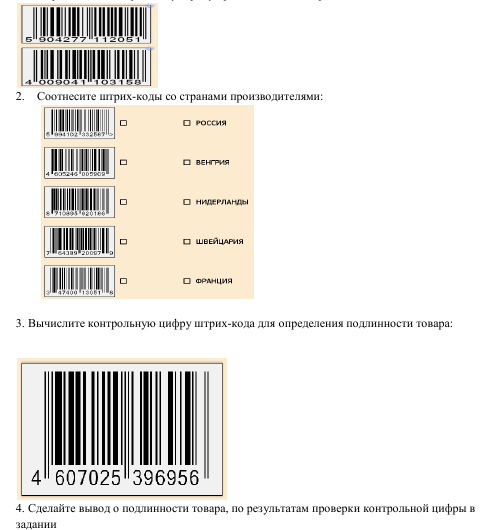 Предмет:Эксплуатация контрольно-кассовой техникиТема: Реквизиты кассового чека и контрольной ленты Изучение блока ввода информации, печатающее устройство, ознакомление с расположением кассовой ленты в устройстве.ВИД УРОКА: Комбинированный.ЦЕЛЬ МЕТОДИЧЕСКАЯ –создание условий для формирования знаний, умений и компетенций.ЦЕЛЬ УРОКА: создание условий для формирования ПК 3.1Соблюдение правил эксплуатации ККТ и выполнение расчетных операций с покупателямиЗАДАЧИ УРОКА:Образовательная:- закрепить умения и практический опыт работы на ККМразличных типов.- научить правилам расчета с покупателями.Развивающая:- развивать логическое мышление, умение анализировать, работать в команде, слушать друг друга и формулировать собственное суждение;- развивать умение принимать решения в различных ситуациях;-развивать умения делового общения с покупателями.Воспитательная:- воспитывать необходимые современному человеку личностные качества, самостоятельность и ответственность за результаты работы.МАТЕРИАЛЬНО-ТЕХНИЧЕСКОЕ ОБЕСПЕЧЕНИЕ:Материалы:- образцы продукции;-образцы денежных купюр.Компьютерное обеспечение:- Компьютер.- Мультимедийный проектор.МЕЖПРЕДМЕТНЫЕ СВЯЗИ:1.МДК 03.01. Эксплуатация контрольно – кассовой техники.2. МДК 02.01 Организация и технология розничной торговли.3. Основы деловой культуры.4. Санитария и гигиена.5. Учет и отчетность.6. Информатика и ИКТ.
Выдача кассовых чеков при реализации товаров (работ, услуг) — один из критериев отнесения государства и проживающих в нем граждан к разряду цивилизованных. В частности, практически во всех странах Европы выдача покупателям кассовых чеков является обыкновенным делом, что говорит о высокой культуре торговли.В наши дни — период развития цивилизованного бизнеса, появления супер- и гипермаркетов и борьбы за каждого покупателя — выдача кассового чека свидетельствует о хорошей деловой репутации торговой организации. Республика Беларусь заняла жесткую позицию в борьбе с нарушителями порядка приема денежных средств при реализации товаров, работ и услуг. Административный штраф за нарушение порядка работы с чеками составляет от 20 до 50 базовых величин, экономическая ответственность, возлагаемая за это на юридическое лицо, — от 25 до 200 базовых величин, на индивидуальных предпринимателей — от 20 до 100 базовых величин.Законодательно установлено, что документом, подтверждающим факт покупки товаров (выполнения работы, оказания услуги), наряду с другими являются кассовый (товарный) чек либо квитанция к приходному кассовому ордеру, квитанция к талону формы 20-ФС, второй экземпляр квитанции формы КВ-1. Эти документы должны быть выданы продавцом покупателю.Кассовый чек — это отрывной или отрезной платежный документ, свидетельствующий о проведении кассовой операции и содержащий необходимые сведения о ее содержании (СТБ 1364.1-2002). Он поможет покупателю проконтролировать свои расходы как непосредственно при совершении покупки, так и после нее. В магазине самообслуживания покупатель сохраняет чек до выхода из магазина. Чек позволяет покупателю самому или ответственному администратору магазина проверить правильность выполнения расчета контролером-кассиром.В непродовольственных магазинах кассовый чек нужен покупателю на случай обмена или возврата недоброкачественного товара. Кассовый чек должен храниться весь срок, в течение которого производится обмен, а на товары с гарантийным сроком — в течение всего гарантийного срока. Об этом покупателей предупреждает контролер-кассир.В магазинах, где товары отпускаются по чекам, продавцы накалывают их на накольник, а в конце дня, после сверки выручки, сдают их материально ответственным лицам.Подлинность кассового чека подтверждает следующая информация, которая должна быть напечатана на нем в обязательном порядке (СТБ 1364.0-2007):• наименование продавца (торгового предприятия или индивидуального предпринимателя);• учетный номер плательщика (УНП);• заводской номер кассового аппарата или компьютерной системы и т. д.;• дата и время продажи товара;• стоимость каждой покупки и общая сумма всех покупок (должна соответствовать сумме, уплаченной за товар);• сведения о внесении покупателем денег и сумме сдачи;• порядковый номер чека;• идентификатор кассира;• идентификатор (номер) отдела (секции);• наименование или код товара;• регистрационный номер;• признак фискального режима (логотип Ф-РБ, выполненный с левым наклоном).В специальных компьютерных системах, распространенных в гипер- и супермаркетах, объем информации может быть увеличен.Если у продавца нет кассового аппарата, можно взять у него визитку, на которой указан адрес и номер торгового места. Необходимо попросить, чтобы продавец вписал дату покупки, название купленного товара, его стоимость и поставил подпись. Нужно также написать фамилию индивидуального предпринимателя, указать номер свидетельства о регистрации (на рынках эта информация есть на каждом торговом месте). Если у продавца нет визитки, то необходимо записать данную информацию, под которой продавец поставит свою подпись.Контрольная лента предназначена для контроля за всеми расчетно-кассовыми операциями. По контрольной ленте можно проверить выданный чек. Для этого нужно найти его порядковый номер на контрольной ленте и сверить реквизиты. При расхождении фактической суммы выручки7.7. Назначение, оформление и хранение кассовых чеков и контрольных лент, их реквизиты с суммой показаний по денежным счетчикам правильную выручку можно определить путем сложения сумм, напечатанных на контрольной ленте.Без контрольной ленты кассир не имеет права работать на кассовом аппарате и аппарат блокируется. Красные полосы на чековой и контрольной лентах означают, что они заканчиваются и следует вставить новые.Перед заправкой контрольной ленты в кассовый аппарат ее оформляют, т. е. на ней указывают тип и заводской номер кассового аппарата, дату, время начала работы, фамилию кассира. Данные на контрольной ленте заверяются подписями кассира и материально ответственного за кассу лица.По окончании рабочего дня (смены) контрольная лента тоже оформляется, т. е. указываются тип и заводской номер кассового аппарата, дата, время окончания работы. Записи скрепляются подписями кассира и материально ответственного за кассу лица.Использованные контрольные ленты, суточные (сменные) отчеты (Z-отчеты) должны храниться в течение 12 месяцев со дня их формирования (п. 21 постановления № 924/16[1]). При использовании компьютерных систем контрольные ленты хранятся в течение установленных сроков в электронном виде.В случае обрыва контрольной ленты на обоих концах (обрывах) указывается время обрыва и ставится подпись контролера-кассира.О? Контрольные вопросы и задания1. Каково назначение кассового чека?2. Назовите сроки хранения кассовых чеков.3. Какая информация должна быть напечатана на кассовом чеке в обязательном порядке?4. Для чего предназначена контрольная лента?5. Каков срок хранения использованных контрольных лент и ежедневных фискальных отчетов?6. Как должен поступить покупатель в случае отсутствия у продавца кассового аппарата?Тема:Режимы работы кассира на ККМ «Штрих - М: Кассир»ВИД УРОКА: Комбинированный.ЦЕЛЬ МЕТОДИЧЕСКАЯ –создание условий для формирования знаний, умений и компетенций.ЦЕЛЬ УРОКА: создание условий для формирования ПК 3.1Соблюдение правил эксплуатации ККТ и выполнение расчетных операций с покупателямиЗАДАЧИ УРОКА:Образовательная:- закрепить умения и практический опыт работы на ККМразличных типов.- научить правилам расчета с покупателями.Развивающая:- развивать логическое мышление, умение анализировать, работать в команде, слушать друг друга и формулировать собственное суждение;- развивать умение принимать решения в различных ситуациях;-развивать умения делового общения с покупателями.Воспитательная:- воспитывать необходимые современному человеку личностные качества, самостоятельность и ответственность за результаты работы.МАТЕРИАЛЬНО-ТЕХНИЧЕСКОЕ ОБЕСПЕЧЕНИЕ:Материалы:- образцы продукции;-образцы денежных купюр.Компьютерное обеспечение:- Компьютер.- Мультимедийный проектор.МЕЖПРЕДМЕТНЫЕ СВЯЗИ:1.МДК 03.01. Эксплуатация контрольно – кассовой техники.2. МДК 02.01 Организация и технология розничной торговли.3. Основы деловой культуры.4. Санитария и гигиена.5. Учет и отчетность.6. Информатика и ИКТ.Инструкционная карта по изучению основных режимов работы наККМ «ШТРИХ М: КАССИР»  (POS-терминал)Включить машину в сеть и перевести тумблер в положение            (вкл.)На мониторе выбрать значок ШТРИХ М  (с зеброй) с помощью клавиш             и нажать клавишу ОПЛАТА;Высвечивается окно «Авторизация доступа, Сидоров-админ.»;Нажать ОПЛАТА, высвечивается меню «Супервизор»;Клавишами       выбрать позицию «Регистрация продаж» и подтвердить кл. ОПЛАТА;Появляется главное окно программы, модель чека, на котором выполняются все операции в режиме «Регистрация продаж»: Регистрация по ШТРИХ-КОДУ с помощью сканера:Сканером считывается Штрих-код товара и на экране высвечивается чек с отображением проведенной позиции;Если нужно пробить несколько единиц товара, то сначала набирается количество с точкой, затем кл. «умножение», затем сканируется Штрих-код товара (результат проведенной операции высвечивается на мониторе);Штрих-код можно ввести вручную с клавиатуры с точкой и нажать кл. ШК;Для ввода нескольких единиц товара: КОЛИЧЕСТВО С ТОЧКОЙ – УМНОЖЕНИЕ – ШТРИХ-КОД ВРУЧНУЮ – ШК. Регистрация по КОДУ – в магазине каждому товару можно присвоить свой личный внутримагазинный код (локальный) и пробивать товары, используя данные коды, например: 10 С ТОЧКОЙ – КОД (высвечивается нужная позиция).Для умножения количества на цену по Коду товара: 5. – УМНОЖЕНИЕ – 10. – КОД. Визуальный подбор – иногда точно не известны ни код товара, ни его Штрих-код (затерт, не читается). В этом случае поможет визуальный поиск: ВИЗУАЛЬНЫЙ ПОДБОР – ОТКРЫВАЕТСЯ ОКНО СО СПИСКОМ ТОВАРОВ – ВЫБРАТЬ НУЖНУЮ ГРУППУ ТОВАРОВ – ОПЛАТА – ВЫБРАТЬ НУЖНЫЙ ТОВАР – ОПЛАТА. Повтор продажи – любую продажу в чеке можно зарегистрировать повторно с помощью клавиши ПОВТОР ПРОДАЖИ. Для этого в чеке нужно выбрать нужную позицию и нажать ПОВТОР ПРОДАЖИ. Повторная регистрация произойдет с таким же количеством товаров. Сторнирование продаж – отменяет продажу внутри чека до его закрытия. ВЫБРАТЬ НУЖНУЮ ПОЗИЦИЮ – СТОРНО. Отмена чека – в любой момент до закрытия чека нажать клавишу ОТМЕНА ЧЕКА и подтвердить отмену в запросе на подтверждение. Промежуточный итог чека – сумма всех позиций текущего чека, для ее вывода нажимается кл. ПРОМ. ИТОГ. Скидки и надбавки – отличаются только знаком (+/-), в случае скидки – сумма уменьшается, надбавка – сумму в чеке увеличивает. Скидки/надбавки могут быть:Процентные – указываются в процентах;Суммовые – указываются в руб. и коп.По применению скидки/надбавки можно разделить:На позицию в чеке;На весь чек.Скидка на позицию в процентах:Выбрать нужную позицию, ввести ставку скидки с точкой и нажать  «-%».То же с надбавкой, только в этом случае используется   «+%».Скидка на позицию суммой:Выбрать нужную позицию – ввести сумму скидки в руб. и коп. – «-сумма».Скидка на весь чек.Начисляется также как и на позицию, но перед начислением вместо выбора позиции надо нажать кл. ПРОМИТОГ.На любую позицию в чеке или на сам чек может быть начислена только одна скидка/надбавка. Редактирование количества товара – ВЫБРАТЬ ПОЗИЦИЮ – НАБРАТЬ НОВОЕ КОЛИЧЕСТВО ТОВАРА С ТОЧКОЙ – РЕД КОЛ-ВО.Редактирование цены -  ВЫБРАТЬ ПОЗИЦИЮ – НАБРАТЬ НОВУЮ ЦЕНУ – РЕД. ЦЕНУ.Возврат товаров – Возврат товара в чеке продажи: ВЫБРАТЬ НУЖНУЮ ПОЗИЦИЮ – ВОЗВРАТ;Возврат товара по номеру чека: № ЧЕКА – ВОЗВРАТ – ВЫБРАТЬ ПОЗИЦИЮ – СТОРНО – ОПЛАТА.Закрытие чека: ПРОМ ИТОГ – ОПЛАТА – ВВОД СУММЫ КЛИЕНТА – ОПЛАТА (печатается чек).Х – отчет, Z – отчет.В меню «Супервизор» выбрать позицию «Отчеты» и снять отчет без гашения или с гашением;В режиме «Регистрация продаж» нажать кл. СЕРВИС, выбрать нужную позицию – ОПЛАТА.Внесение денег в кассу – СУММА – ВН (печатается чек).Выплата денег из кассы – осуществляется при закрытом чеке. СУММА – ВЫП. (печатается чек).Выход из режима регистрации: ВЫХОД – ЗАВЕРШИТЬ РАБОТУ.Домашнее задание: Ознакомиться с инструкцией ккт « Штрих-М»Наименование продуктаСпособ упаковкиИнформацияИнформацияИнформацияНаименование продуктаСпособ упаковкиОсновополагающаяПотребительскаяСпециальнаяНаименование товара Штриховой код Страна происхожденитовара по цифрам штрихового кода Страна происхождения товара, указанная на маркировке Вывод (соответствие/несоответствие) Наименование  товара Штриховой код  Результат контрольной цифры, полученной вычислением по алгоритмуРезультат контрольной цифры, полученной проверкой в онлйн сервереЗаключение о подлинности товара 